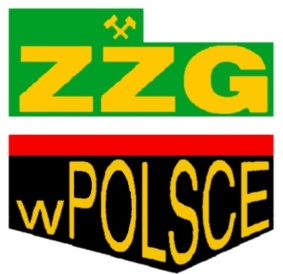 UKRAINA – TRUSKAWIECWYJAZD STUDYJNO-TURYSTYCZNYCZŁONKOWIE ZZG w POLSCE CENA: 490zł POZOSTALI CENA: 700zł                                                                    TERMIN: 2-7.11.2019r Truskawiec to jedno z najstarszych i najbardziej znanych uzdrowisk na Ukrainie oraz całym świecie, położony na malowniczym przedgórzu Karpat w odległości 100 km od Lwowa i 90 km od ukraińsko-polskiej granicy. Unikalne w skali światowej pokłady wód mineralnych (15 źródeł - Naftusia, Sofia, Maria, Bronisława, Józia, Edward i inne), złoża wosku górskiego, klimat Truskawca oraz zabiegi dają bardzo dobre wyniki leczenia wielu chorób. Truskawiec posiada pełną infrastrukturę uzdrowiskową, a w tym nowoczesne zakłady sanatoryjne, wspaniałe pijalnie wód mineralnych, parki zdrojowe i czyste powietrze. W Truskawcu występują trzy zasadnicze czynniki wpływające na unikalność tego miejsca pod względem leczniczym. Po pierwsze: klimat i czystość powietrza. Jest to podstawowy warunek dobrego wypoczynku i rekonwalescencji kuracjuszy w sanatoriach. Truskawiec z racji tego, iż położony jest na Przedgórzu Karpackim nie posiada ostrego klimatu górskiego. W samej miejscowości oraz w jej okolicy nie funkcjonują żadne ośrodki przemysłowe, nie ma też żadnych czynników pogarszających jakość powietrza, skutkiem czego w Truskawcu możemy cieszyć się odpoczynkiem wśród wolnej od zanieczyszczeń przestrzeni. Kolejne czynniki, które wpływają na wyjątkowość tego miejsca to występujące tutaj wody lecznicze oraz swoista odmiana borowiny - ozokeryt. ŚWIADCZENIA:- transport- ubezpieczenie KL, NNW- opieka pilota- 4 noclegi w Truskawcu – sanatorium SZACHTAR-  wyżywienie  - śniadania, obiady i kolacje- ukraiński wieczorek integracyjny- wycieczka do Truskawca- zabiegi rehabilitacyjne, woda lecznicza „Naftusia” i „Maria”Proponowany program wyjazdu1 dzień – 02.11.2019 Zbiórka uczestników wycieczki w godzinach wieczornych. Przejazd w kierunku Ukrainy. 2 dzień – 03.11.2019 Kontynuacja podróży. Przekroczenie granicy polsko-ukraińskiej oraz przyjazd do Truskawca w godzinach porannych. Konsultacje lekarskie. Obiad. Czas wolny. Kolacja. Nocleg.3 dzień – 04.11.2019 Śniadanie. Indywidualne zabiegi uczestników. Obiad. Czas wolny. O godzinie 19:00 wyjazd na kolację połączoną z wieczorem ukraińskim, nocleg. 4 dzień – 05.11.2019 Śniadanie. Indywidualne zabiegi uczestników. Obiad. Wycieczka turystyczna z przewodnikiem po Truskawcu. Kolacja. Nocleg.5 dzień – 06.11.2019 Śniadanie. Indywidualne zabiegi uczestników. Wizyta w sanatoriach – przedstawienie poszczególnych obiektów w Truskawcu.  Nocleg. 6 dzień – 07.11.2019 Śniadanie. Czas wolny. Obiad. Wyjazd  w drogę do Polski. Przyjazd w godzinach późno-wieczornych. Zapisy w siedzibie ZZG w Polsce.